Proef A - KaboutersProef A - Kabouters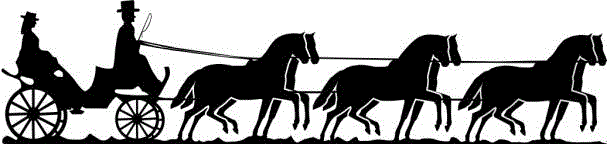 ShetlandponystalHet ZesspanRuiter:Pony:ShetlandponystalHet ZesspanJury:Datum:ShetlandponystalHet ZesspanCijferAantekeningen van jurylidAAfwenden in stap XHalthouden en groetenVoorwaarts in stapCRechterhand Tussen B en FOvergang naar draf K-X-MVan hand veranderenCOvergang naar stapVoorbij CSlalom rijden door de pionnenAOvergang naar draf F-X-MGebroken lijn H-X-FVan hand veranderen Tussen A en KOvergang naar stapE AfwendenXHalthoudenRondje draaien op de ponyBVoorwaarts in stap LinkerhandMDe pony een beloning gevenCOvergang naar drafH-X-KGebroken lijn AAfwenden XHalthouden en groeten
CVoorwaarts in stap
LinkerhandDe houding en zit van de ruiter/amazoneFun Factor Correctheid van de hulpenDe verzorging van het geheel; ruiter en ponyTotaal: